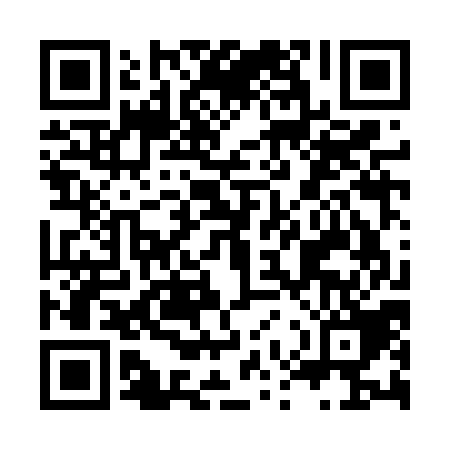 Ramadan times for Belila, BulgariaMon 11 Mar 2024 - Wed 10 Apr 2024High Latitude Method: Angle Based RulePrayer Calculation Method: Muslim World LeagueAsar Calculation Method: HanafiPrayer times provided by https://www.salahtimes.comDateDayFajrSuhurSunriseDhuhrAsrIftarMaghribIsha11Mon4:574:576:3012:214:276:146:147:4212Tue4:554:556:2812:214:286:156:157:4313Wed4:534:536:2712:214:296:166:167:4414Thu4:514:516:2512:214:306:176:177:4515Fri4:494:496:2312:204:316:186:187:4716Sat4:484:486:2112:204:316:206:207:4817Sun4:464:466:2012:204:326:216:217:4918Mon4:444:446:1812:204:336:226:227:5019Tue4:424:426:1612:194:346:236:237:5220Wed4:404:406:1412:194:356:246:247:5321Thu4:384:386:1312:194:366:256:257:5422Fri4:364:366:1112:184:376:266:267:5523Sat4:344:346:0912:184:386:286:287:5724Sun4:334:336:0712:184:386:296:297:5825Mon4:314:316:0612:174:396:306:307:5926Tue4:294:296:0412:174:406:316:318:0127Wed4:274:276:0212:174:416:326:328:0228Thu4:254:256:0112:174:426:336:338:0329Fri4:234:235:5912:164:436:346:348:0530Sat4:214:215:5712:164:436:356:358:0631Sun5:195:196:551:165:447:377:379:071Mon5:175:176:541:155:457:387:389:092Tue5:155:156:521:155:467:397:399:103Wed5:135:136:501:155:467:407:409:124Thu5:115:116:481:145:477:417:419:135Fri5:095:096:471:145:487:427:429:146Sat5:075:076:451:145:497:437:439:167Sun5:055:056:431:145:497:457:459:178Mon5:035:036:421:135:507:467:469:199Tue5:015:016:401:135:517:477:479:2010Wed4:594:596:381:135:527:487:489:21